Welcome to our garden! 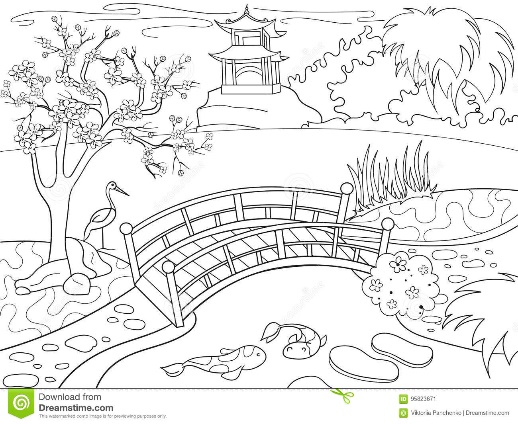 Your task is to create a spiel about your garden to try and entice people to vote for your garden design in the competition.Welcome people to your garden and then tell them about at least 3 elements in your garden. For example:Welcome to our garden! There is a beautiful lake. There is a bridge. It’s old. There are big cherry trees. The garden is quiet.Sentence Structures Use these sentences to write a description about each of your 3 places.Option 1 – Use 2 sentencesThere is a ＿＿＿＿.It’s ＿＿＿＿＿＿.			Option 2 – Use 1 sentenceThere is a ＿＿＿＿＿　＿＿＿＿＿.	If you want to just describe something, use this sentence pattern.________ is _____________.Write your paragraph here in English and below in Japanese.____________________________________________________________________________________________________________________________________________________________________________________________________________________________________________________________________________________________________________________________________________________________________________________________________________________________________________________________________________________________________________にわにようこそ！Attractions/Places in GardensAttractions/Places in GardensAdjectives  (なtype adjectives are shaded)Adjectives  (なtype adjectives are shaded)にわGarden小さいSmallはしBridge大きいBigいけLakeふるいOld木Treeあたらしい	NewさくらCherry blossomsうつくしい	BeautifulいしRocks たのしいFun/EnjoyableかれさんすいSand gardenおもしろいInterestingとびいしStepping stonesしずかQuietとうろうLanternきれいPretty/cleanもんGateゆうめいFamousたけBamboo にぎやかNoisy, busy, bustlingelementがあります。adjectiveです。なadjectiveなelement があります。いadjective elementがあります。elementはadjectiveです。Choose 3 elements in your garden and at least 1 adjective for each. Write them in English in this table.Choose 3 elements in your garden and at least 1 adjective for each. Write them in English in this table.Choose 3 elements in your garden and at least 1 adjective for each. Write them in English in this table.Choose 3 elements in your garden and at least 1 adjective for each. Write them in English in this table.123ElementAdjective